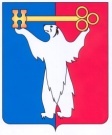 АДМИНИСТРАЦИЯ ГОРОДА НОРИЛЬСКАКРАСНОЯРСКОГО КРАЯПОСТАНОВЛЕНИЕ23.04.2018	г. Норильск			№ 155О внесении изменений в постановление Администрации города Норильска от 13.04.2011 № 174В целях урегулирования отдельных вопросов, связанных с предоставлением из средств бюджета субсидий управляющим организациям и товариществам собственников жилья на финансовое обеспечение (возмещение) затрат по проведению капитального ремонта многоквартирных домов муниципального образования город Норильск, руководствуясь статьей 165 Жилищного кодекса Российской Федерации, статьей 78 Бюджетного кодекса Российской Федерации, ПОСТАНОВЛЯЮ: 1. Внести в Положение о порядке предоставления из средств местного бюджета субсидий управляющим организациям и товариществам собственников жилья на финансовое обеспечение (возмещение) затрат по проведению капитального ремонта многоквартирных домов муниципального жилищного фонда муниципального образования город Норильск», утвержденное постановлением Администрации города Норильска от 13.04.2011 № 174 (далее – Положение), следующие изменения:1.1. В пункте 2.1 Положения слова «министерством строительства и жилищно-коммунального хозяйства» заменить словами «министерством строительства».1.2. В пункте 2.6 Положения слова «указанного в пункте 2.5 настоящего Положения» заменить словами «указанного в пунктах 2.5, 2.19 настоящего Положения».1.3. В абзаце первом пункта 2.7 Положения слова «указанного в пункте 2.5 настоящего Положения» заменить словами «указанного в пунктах 2.5, 2.19 настоящего Положения».1.4. В абзаце втором пункта 2.9 Положения слова «справку территориального органа Федеральной налоговой службы» заменить словами «выписку из Единого федерального реестра юридически значимых сведений о фактах деятельности юридических лиц, индивидуальных предпринимателей и иных субъектов экономической деятельности, заверенную Получателем субсидии».1.5. Дополнить раздел 2 «Условия и порядок предоставления субсидий и заключения договоров на предоставление субсидий» Положения пунктами 2.18, 2.19, 2.20, 2.21, 2.22, 2.23 следующего содержания:2.18. При наличии объективных причин (в том числе исправление технических ошибок, изменение законодательства, уточнение объемов работ по результатам проведенных плановых, внеплановых осмотров, предписание надзорных органов, решения судов) в течение текущего финансового года Получатели субсидий могут вносить предложения о внесении изменений в Подпрограмму, Распоряжение или договор о предоставлении субсидии, в том числе о включении (исключении) из Подпрограммы многоквартирных домов, подлежащих капитальному ремонту, в пределах ассигнований, предусмотренных Подпрограммой.2.19. Управление в течение 10 (десяти) рабочих дней после поступления предложения от Получателя субсидий и документов, обосновывающих внесение изменений в Подпрограмму, принимает решение об обоснованности (необоснованности) данных предложений, а также о возможности внесения изменений в Подпрограмму и в течение 5 (пяти) рабочих дней письменно уведомляет о принятом решении Получателя субсидии.В случае принятия положительного решения, Управление в течение 5 (пяти) рабочих дней организует внесение изменений в Подпрограмму в порядке, определенном правовыми актами Администрации города Норильска.2.20. Управление в течение 5 (пяти) рабочих дней после поступления предложения от Получателя субсидий и документов, обосновывающих внесение изменений в Распоряжение, принимает решение об обоснованности (необоснованности) данных предложений, а также о возможности внесения изменений в Распоряжение и в течение 5 (пяти) рабочих дней письменно уведомляет о принятом решении Получателя субсидии.В случае принятия положительного решения, Управление в течение 5 (пяти) рабочих дней разрабатывает проект изменений в Распоряжение и направляет его на согласование должностным лицам Администрации города Норильска в порядке, определенном правовыми актами Администрации города Норильска.2.21. Управление в течение 3 (трех) рабочих дней со дня внесения изменений в Распоряжение, направляет Получателям субсидий выписку из Распоряжения (с учетом утвержденных изменений) для проведения Конкурса по многоквартирным домам, которые вновь включены в Подпрограмму и Распоряжение.УЖКХ в течение 7 (семи) рабочих дней со дня вступления в силу распоряжения, указанного в абзаце первом настоящего пункта, подготавливает проект дополнительного соглашения к договору о предоставлении субсидии.2.22. Управление в течение 5 (пяти) рабочих дней после поступления предложения от Получателя субсидий и документов, обосновывающих внесение изменений в договор о предоставлении субсидии, принимает решение об обоснованности (необоснованности) данных предложений, а также о возможности внесения изменений в договор о предоставлении субсидии и в течение 5 (пяти) рабочих дней письменно уведомляет о принятом решении Получателя субсидии.В случае принятия положительного решения, Управление в течение 5 (пяти) рабочих дней подготавливает проект дополнительного соглашения к договору о предоставлении субсидии.2.23. В случае, если в предложении Получателя субсидии указано на необходимость выполнения дополнительного объема работ по объектам, а также предусматривает продление (или) перенос срока их выполнения, Получатель субсидии прилагает копии следующих документов:- копию дополнительного соглашения к договору подряда;- копию дополнительного локально сметного расчета на дополнительный объем работ, для заключения с Управлением дополнительного соглашения к Договору о предоставлении субсидии.».2. Опубликовать настоящее постановление в газете «Заполярная правда» и разместить его на официальном сайте муниципального образования город Норильск.И.о. Главы города Норильска   	                                                               А.В. Малков